		Warszawa, 2 marca 2023 r.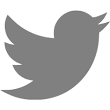 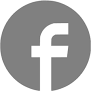 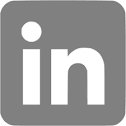 #Budimex #kolej #WarszawaBudimex podpisał umowę o współpracy z Technikum Kolejowym w WarszawieWspółpraca pomiędzy Budimeksem a Technikum Kolejowym ma na celu stałą wymianę doświadczeń i realizację wspólnych przedsięwzięć naukowo-edukacyjnychW ciągu najbliższych lat na praktyki zawodowe trafi kilkudziesięciu najlepszych ‎absolwentów  i uczniów szkołyBudimex jest aktywnie zaangażowany w rozwój młodych także poprzez inne dedykowane projektyW dniu 2 marca 2023 roku, w ramach działań skierowanych do uczniów szkół średnich Budimex podpisał umowę o współpracy z Technikum Kolejowym w Warszawie. Ma ona obejmować wspólne działania w obszarze naukowo-technicznym oraz  przedsięwzięć  szkoleniowych. Jednocześnie największa polska firma budowlana otworzy się na absolwentów Technikum i stworzy im nowe możliwości zawodowe. Jest o co walczyć. Do 2030 roku modernizacja i budowa nowej infrastruktury kolejowej osiągnie wartość 100 mld zł! W ciągu najbliższych lat na praktyki zawodowe trafi kilkudziesięciu najlepszych absolwentów  i uczniów szkoły.Współpraca pomiędzy Budimeksem jako Partnerem Merytorycznym a Technikum Kolejowym w Warszawie ma na celu przede wszystkim wzajemne wsparcie w zakresie takim jak organizacja i udział w konferencjach oraz wykładach naukowo-technicznych, a także organizacja Dni Otwartych na wybranych inwestycjach realizowanych przez generalnego wykonawcę.To część większego programu „Ucz się i buduj praktykę”. W jego ramach Budimex rozpoczął ścisłą współpracę z dziesiątkami techników w całej Polsce. W ramach współpracy uczniowie techników będą doskonalić swoją wiedze w oparciu o współpracę z doświadczonymi inżynierami różnych specjalizacji oraz móc zdobyć staż na ponad 200 budowach realizowanych przez Budimex w Polsce i za granicą. Budimex jest od wielu lat aktywnie zaangażowany w rozwój młodych poprzez poszczególne dedykowane projekty. W celu poznania planów na przyszłość uczniów i uczennic techników budowlanych oraz rozwinięcia ich kompetencji, Budimex nawiązał również współpracę z Fundacją Zwolnieni z Teorii. Wspólnie odbyli trasę po szkołach w całym kraju i stworzyli autorski program „Praktyka, która z Tobą zostanie”. Wśród innych działań firmy, dużym sukcesem okazał się również konkurs Budimex Startup Challenge, skierowany do innowacyjnych przedsiębiorstw i młodych spółek technologicznych oferujących produkty, usługi i rozwiązania w obszarze energetyki, odnawialnych źródeł energii i ekologicznych technologii w budownictwie. Budimex nawiązał ponadto współpracę z uczniami krakowskiego liceum, którzy zwyciężyli w konkursie Europejskiej Agencji Kosmicznej.Firma już od kilkunastu lat wspiera także rozwój studentów w branży, organizując dla nich m.in. płatne praktyki zawodowe w ramach projektu Akademia Budimex. 
1 marca nastąpiła inauguracja kolejnej, odświeżonej odsłony programu praktyk na 2023 rok pod hasłem „Praktyka jest miarą sukcesu”. Jak co roku, generalny wykonawca ma przygotowanych 250 miejsc dla studentów z całej Polski. Program oprócz do studentów budownictwa skierowany jest także do osób szukających praktyk m.in. w obszarze HR, finansów, czy IT.Perspektywy rozwoju w sektorze kolejowymInwestycje kolejowe są jednym z kluczowych elementów rozwoju polskiej infrastruktury. Podstawowy program inwestycyjny na rynku kolejowym – Krajowy Program Kolejowy (KPK) jest rocznie aktualizowany i przedłużany (ostatnio w grudniu 2022 roku). Obecnie prowadzone są prace nad aktualizacją KPK w zakresie perspektywy 2021-2027, która obejmuje planowane projekty do 2030 roku. Planowane inwestycje to wartość ponad 100 mld zł. Docelowe źródła finansowania to Fundusz Spójności, program CEF oraz Krajowy Program Odbudowy (KPO). Planowo 11 mld zł na projekty KPO ma zostać przeniesione do KPK. W trakcie oczekiwania na fundusze unijne, prawdopodobne jest prefinansowanie środków przez PFR. Uszczegółowiony do 2029 roku program Kolej+ potwierdza uzależnienie inwestycji kolejowych od inwestycji unijnych. Dodatkowym programem, gdzie Budimex jest po prekwalifikacji jest Rail Baltica na Łotwie. Obecnie jednym z większych wyzwań dla sektora kolejowego jest duża luka pokoleniowa w zawodach związanych m.in. z bezpieczeństwem ruchu, na co również odpowiedzią jest zaangażowanie firmy Budimex we współpracę z Technikum Kolejowym w Warszawie. Budimex jest jednym z liderów budownictwa kolejowego w Polsce. Spółka realizuje obecnie kontrakty takie jak m.in. nowa stacja Warszawa Zachodnia, będąca jedną z największych inwestycji PKP Polskich Linii Kolejowych SA. Generalny wykonawca odpowiada również za budowę stacji kolejowej Port Gdynia i Stacji Ełk oraz Stacji Czechowice-Dziedzice. W ostatnich dwóch latach Budimex zakończył również modernizację linii kolejowej Warszawa – Lublin, Odcinek E59 Rokietnica - Wronki i odcinek trasy kolejowej E30 Trzebinia – Krzeszowice.------BUDIMEX SA jest spółką z ponad pięćdziesięcioletnią tradycją, która ma znaczący udział w rozwoju gospodarczym Polski. Naszą pracą podnosimy jakość życia milionów Polaków. W okresie 50 lat istnienia firmy zrealizowaliśmy tysiące nowoczesnych inwestycji infrastrukturalnych, kubaturowych i przemysłowych. Kultura innowacyjności, doskonalenie i kierowanie się zasadami zrównoważonego rozwoju pozwoliły nam zdobyć pozycję lidera polskiego rynku budowlanego. Jesteśmy obecni nie tylko na rynku polskim, ale też zagranicznym. Stopniowo zwiększamy swoje zaangażowanie w sektorze facility management (obsługa nieruchomości i obiektów infrastruktury) oraz gospodarki odpadami. Od 1995 roku nasza spółka notowana jest na warszawskiej GPW, a od roku 2011 wchodzi w skład indeksu najbardziej odpowiedzialnych spółek giełdowych. Jej inwestorem strategicznym jest hiszpańska firma o globalnym zasięgu – Ferrovial. W skład grupy wchodzą: Mostostal Kraków oraz FBSerwis.Jesteśmy jednym z sygnatariuszy Porozumienia dla Bezpieczeństwa w Budownictwie – inicjatywy utworzonej w 2010 r., zrzeszającej największych generalnych wykonawców w Polsce w celu podniesienia poziomu bezpieczeństwa pracy w branży budowlanej.Więcej informacji jest dostępnych na www.budimex.plKontakt: Michał Wrzosek Rzecznik Prasowytel. (22) 62 36 164, 512 478 522, michal.wrzosek@budimex.plwww.media.budimex.pl